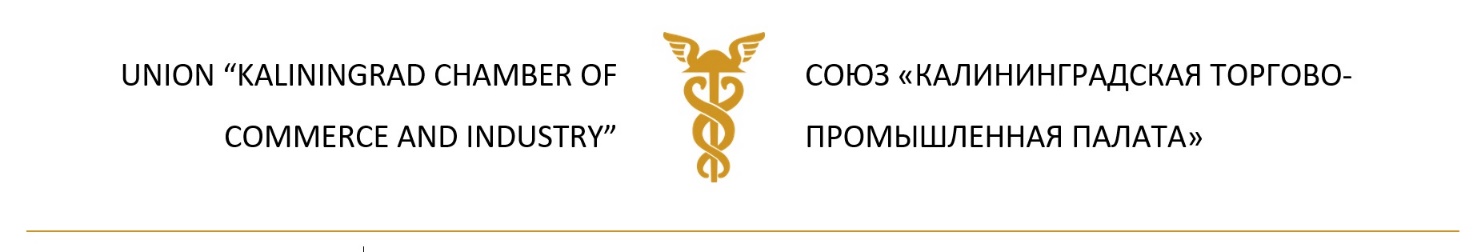 Уважаемые партнёры!Для Вашего удобства регистрация на семинар «Правовые аспекты экспорта», направляем инструкцию, в случае возникновения вопросов, обратитесь по телефону: +7 (4012) 590-657 информационно-аналитический центр Калининградской ТПП.Инструкция к регистрации: Заполните бланк «направление» (во вложении пример бланка), подпишите, поставьте печать у руководителя компании и сохраните скан документа на вашем компьютере. Далее приступайте к регистрации на мероприятие.Пройти по ссылке https://exportedu.ru/Зарегистрироваться на сайте, завести личный кабинет (правый верхний угол)При регистрации указать актуальную почту и номер мобильного телефона.Подтвердить регистрацию в почтовом ящике.Пройти по ссылке https://exportedu.ru/events/4398Нажать кнопку «Хочу пойти».Ввести необходимые личные данные и данные организации.Прикрепить заверенный бланк «направление» к заявке.Нажать «Продолжить»Следовать инструкции.Благодарим за участие!